ДЕЙСТВИЯ НАСЕЛЕНИЯ ПРИ НАВОДНЕНИИНаводнение – временное затопление участков суши в результате подъёма уровня воды в реках, озёрах, морях.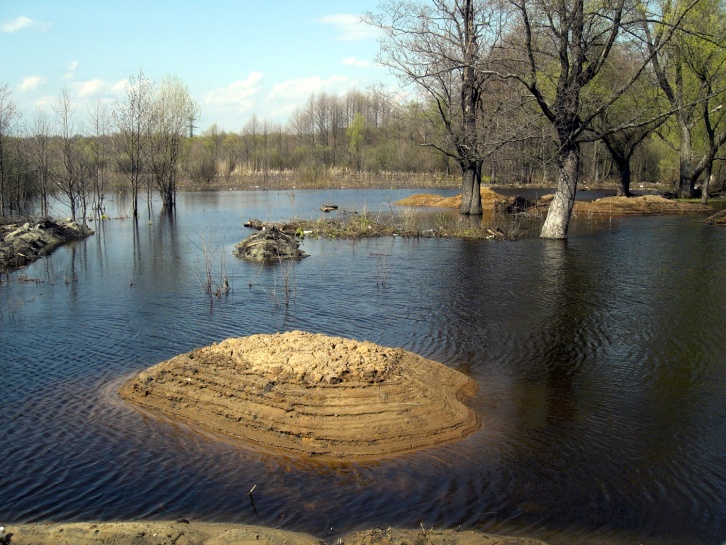 До прибытия помощи:как можно быстрее займите ближайшее возвышенное место;оставайтесь на нём до прибытия помощи;подавайте сигналы, позволяющие вас обнаружить:в дневное время – вывесите белое или цветное полотенце, в ночное время – разведите костёр, зажгите фонарь, подавайте сигналы фонариком;отталкивайте шестом опасные предметы.Если вода продолжает прибывать:сделайте плот из подручных материалов;эвакуируйтесь только тогда, когда уровень воды достигнет места, где вы находитесь;управляйте плотом с помощью шеста;плывите в ближайшее безопасное место.Оказавшись в воде – держитесь за плавающие предметы, сохраняйте присутствие духа!ДЕЙСТВИЯ НАСЕЛЕНИЯПРИ ПОЖАРЕ В ЛЕСУПочувствовав запах дыма и приближение огня:определите направление его распространения;выберите безопасный маршрут выхода из леса в безопасное место;двигайтесь под прямым углом к направлению распространения лесного пожара.Если пожар уже близко:окунитесь в ближайший водоём или облейте себя запасом воды;накройте голову и верхнюю часть тела мокрой одеждой;при сильном задымлении дышите через мокрую повязку;идите, пригибаясь к земле;ищите возможность преодоления кромки пожара по дорогам, лесным ручьям, озёрам.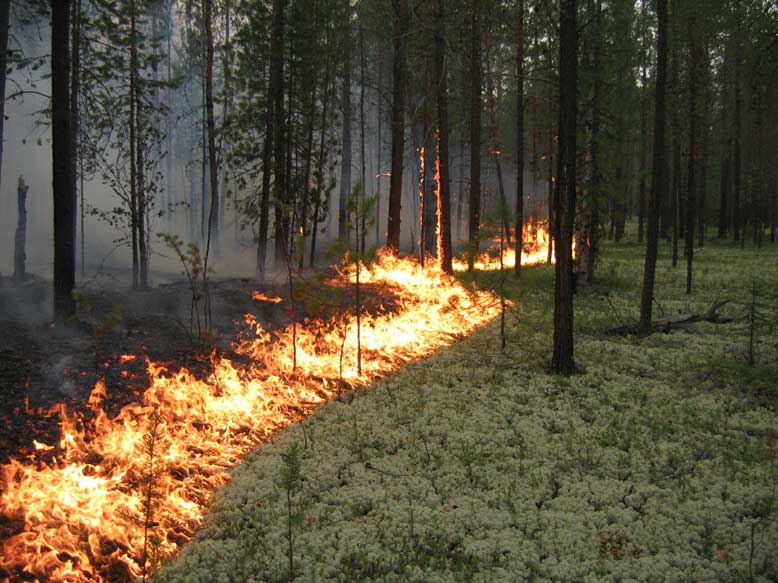 В пожароопасный сезон в лесу нельзя:разводить костры и пользоваться открытым огнём, выжигать траву под деревьями, на полянах, просеках, лугах;поджигать солому на полях, расположенных близко к лесу;оставлять на освещённых лесных полянах бутылки, банки и осколки стекла;использовать автомобили с неисправной топливной системой;оставлять промасленный или пропитанный топливом материал;употреблять при охоте пыжи из легковоспламеняющихся или тлеющих материалов.ДЕЙСТВИЯ НАСЕЛЕНИЯПРИ УРАГАНЕ, СИЛЬНОМ ВЕТРЕС получением информации о приближении урагана, бури, смерча следует немедленно укрыться в защитных сооружениях или укрытиях, в зданиях.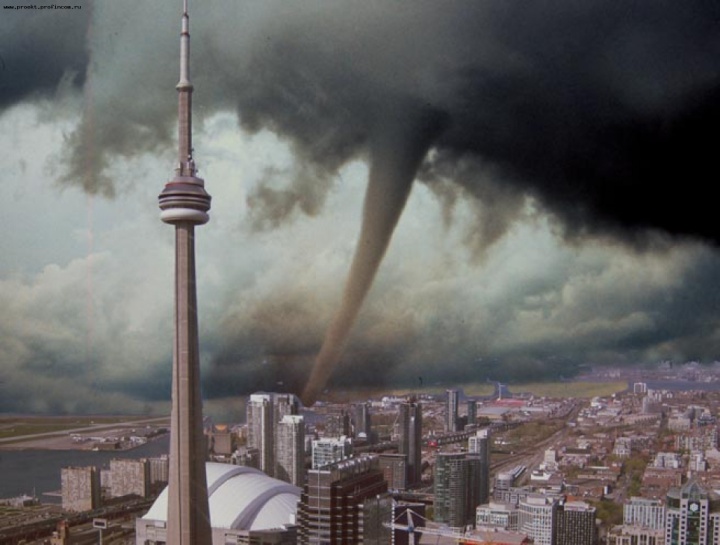 Если стихия застала на открытой местности, необходимо укрыться в канаве, яме, овраге или любой выемке, лечь на дно и плотно прижаться к земле.После ураганов, бурь, смерчей не рекомендуется заходить в повреждённые здания, не убедившись в безопасности и отсутствии значительных повреждений лестниц, стен, потолков.ПРАВИЛА ПОВЕДЕНИЯ ПРИ ЗЕМЛЕТРЯСЕНИИЗемлетрясение – это подземные колебания и толчки в результате сейсмических волн и подвижек определённых участков земной горы. Проявление: колебания земли, образование трещин, обвалы, оползни, сели и т.д.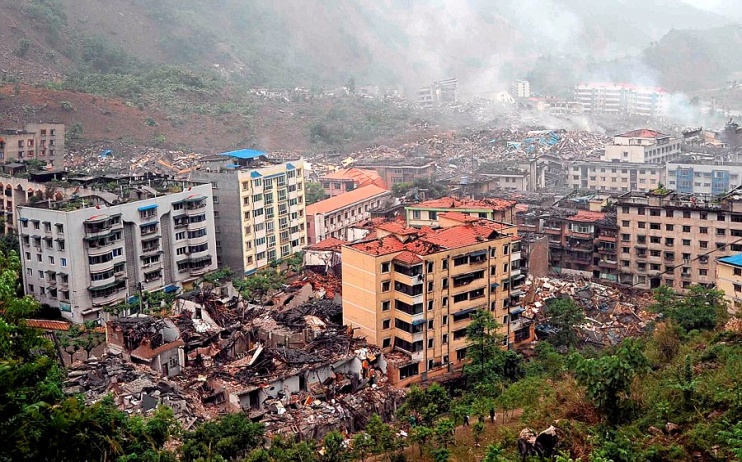 Порядок действий и меры защиты:прослушать сообщение местных органов ГО и ЧС, строго выполнять их указания и рекомендации;иметь запас продуктов питания, воды, одежды и средств оказания первой медицинской помощи;при первых толчках отключить электроэнергию, газ, погасить огонь в печах, быстро покинуть здание и отойти от него на открытое место, где нет линий передач энергии, столбов, мостов, трубопроводов. От момента первых колебаний до разрушительных толчков проходит 10-15 секунд;если выйти из здания не удалось, следует занять безопасное место: углы, дверные проёмы внутренних капитальных стен или возле опорной колонны здания, лучше под кроватью, столом.Наиболее опасные места: застеклённые проёмы наружных стен, у окон, в угловых комнатах, лестничные клетки, лифты.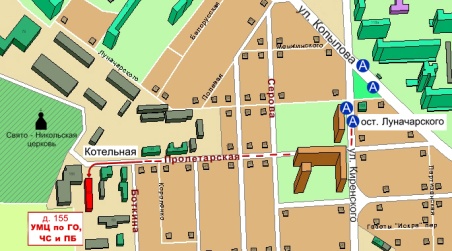 КГКОУ ДПО «УМЦ по ГО, ЧС и ПБ» находится по адресу:. Красноярск, ул. Пролетарская, 155.Остановка транспорта: ул. Луначарского.Автобусы 2, 76, 12, 14, 43, 49, 68, 80, 89, 91; троллейбусы 5, 13, 15т. (391) 243-85-29, т/ф. (391) 243-85-38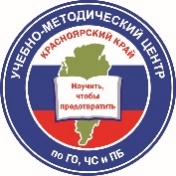 Учебно-методический центрпо гражданской обороне,чрезвычайным ситуациями пожарной безопасностиКрасноярского краяДЕЙСТВИЯ НАСЕЛЕНИЯ ПРИ СТИХИЙНЫХ БЕДСТВИЯХ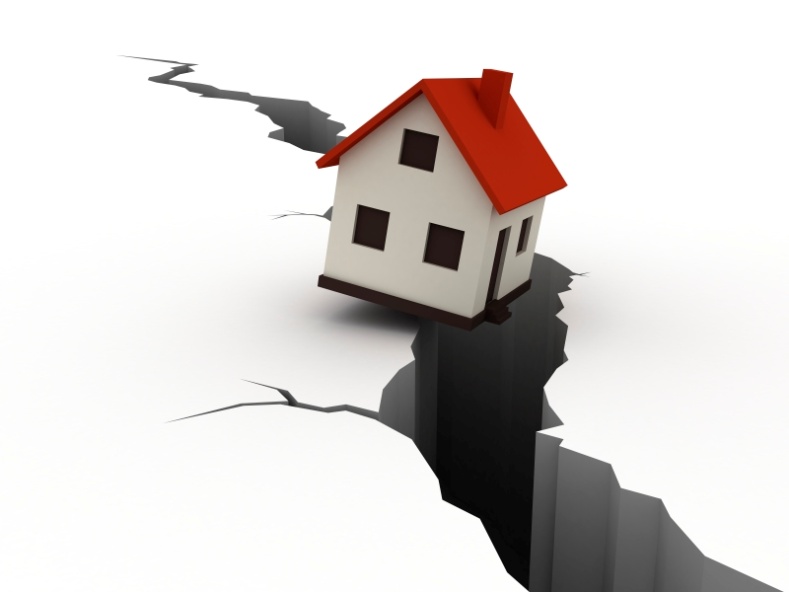 г. Красноярск